
АДМИНИСТРАЦИЯ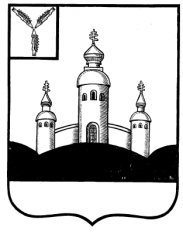 ВОСКРЕСЕНСКОГО МУНИЦИПАЛЬНОГО РАЙОНА
 САРАТОВСКОЙ ОБЛАСТИВ соответствии с п. 2 ч. 1, п. 8 ч. 6 ст. 7 Федерального закона 27.07.2010 № 210-ФЗ «Об организации предоставления государственных и муниципальных услуг», на основании Федерального закона от 06.10.2003 
№ 131-ФЗ «Об общих принципах организации местного самоуправления в Российской Федерации», Устава Воскресенского муниципального района Саратовской области администрация Воскресенского муниципального района Саратовской областиПОСТАНОВЛЯЕТ1. Внести изменения в постановление администрации Воскресенского муниципального района Саратовской области от 01.02.2021 № 3-н «Об утверждении административного регламента предоставления муниципальной услуги «Выдача архивных справок, выписок, копий документов», изложив абзац 6 п. 2.6.1 Административного регламента предоставления муниципальной услуги «Выдача архивных  справок,  выписок, копий документов» в редакции: «копию трудовой книжки (за периоды до 1 января 2020 года) - при обращении о выдаче справки, выписки о подтверждении стажа работы или начислении заработной платы».2. Контроль за исполнением настоящего постановления оставляю за собой.3. Настоящее постановление вступает в силу со дня его официального опубликования.Глава Воскресенского муниципального района Саратовской области 						 Д.В. ПавловПОСТАНОВЛЕНИЕ От 06 июня 2022г_ № 22-н_	с. ВоскресенскоеПОСТАНОВЛЕНИЕ От 06 июня 2022г_ № 22-н_	с. ВоскресенскоеО внесении изменений в постановление администрации Воскресенского муниципального района Саратовской области от 01.02.2021 № 3-н «Об утверждении административного регламента предоставления муниципальной услуги «Выдача архивных справок, выписок, копий документов» О внесении изменений в постановление администрации Воскресенского муниципального района Саратовской области от 01.02.2021 № 3-н «Об утверждении административного регламента предоставления муниципальной услуги «Выдача архивных справок, выписок, копий документов» 